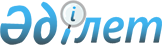 О предоставлении в 2020 году социальной поддержки специалистам в области здравоохранения, образования, социального обеспечения, культуры, спорта и агропромышленного комплекса, прибывшим для работы и проживания в сельские населенные пункты Карасуского района
					
			Утративший силу
			
			
		
					Решение маслихата Карасуского района Костанайской области от 17 февраля 2020 года № 381. Зарегистрировано Департаментом юстиции Костанайской области 21 февраля 2020 года № 8982. Утратило силу решением маслихата Карасуского района Костанайской области от 30 сентября 2020 года № 431
      Сноска. Утратило силу решением маслихата Карасуского района Костанайской области от 30.09.2020 № 431 (вводится в действие по истечении десяти календарных дней после дня его первого официального опубликования).
      В соответствии с пунктом 8 статьи 18 Закона Республики Казахстан от 8 июля 2005 года "О государственном регулировании развития агропромышленного комплекса и сельских территорий" и постановлением Правительства Республики Казахстан от 18 февраля 2009 года № 183 "Об определении размеров предоставления мер социальной поддержки специалистам в области здравоохранения, образования, социального обеспечения, культуры, спорта и агропромышленного комплекса, прибывшим для работы и проживания в сельские населенные пункты" Карасуский районный маслихат РЕШИЛ:
      1. Предоставить в 2020 году специалистам в области здравоохранения, образования, социального обеспечения, культуры, спорта и агропромышленного комплекса, прибывшим для работы и проживания в сельские населенные пункты Карасуского района, подъемное пособие и социальную поддержку для приобретения или строительства жилья.
      2. Настоящее решение вводится в действие по истечении десяти календарных дней после дня его первого официального опубликования.
					© 2012. РГП на ПХВ «Институт законодательства и правовой информации Республики Казахстан» Министерства юстиции Республики Казахстан
				
      Председатель сессии 

С. Кажиев

      Секретарь Карасуского районного маслихата 

С. Казиев
